TABELA ZGŁOSZENIA NIERUCHOMOŚCI GRUNTOWEJTytuł emaila: Miasto, UlicaTytuł emaila: Miasto, Ulica1Miasto 2Ulica3Ilość GLA4Ilość PUM5Ilość PRS6Powierzchnia działkijeśli jest PUM/GLA /PRS podawanie powierzchni nie jest wymagane. 7Cena + walutaCena winna zostać przedstawiona w pełnej kwocie. Jeśli zostanie podana w formie kwoty do m2 – prosimy o określenie – czy to cena do m2 pow. gruntu czy chłonności.7Co obowiązuje WZ / MPZP / PNB ?  Bez skanów, ani żadnej dodatkowej dokumentacji.9Przeznaczenie gruntu(usługowa, mieszkaniowa, MIX)10Obrys granic Wyłącznie na mapach google lub z geoportalu w formie linku.PRZYKŁAD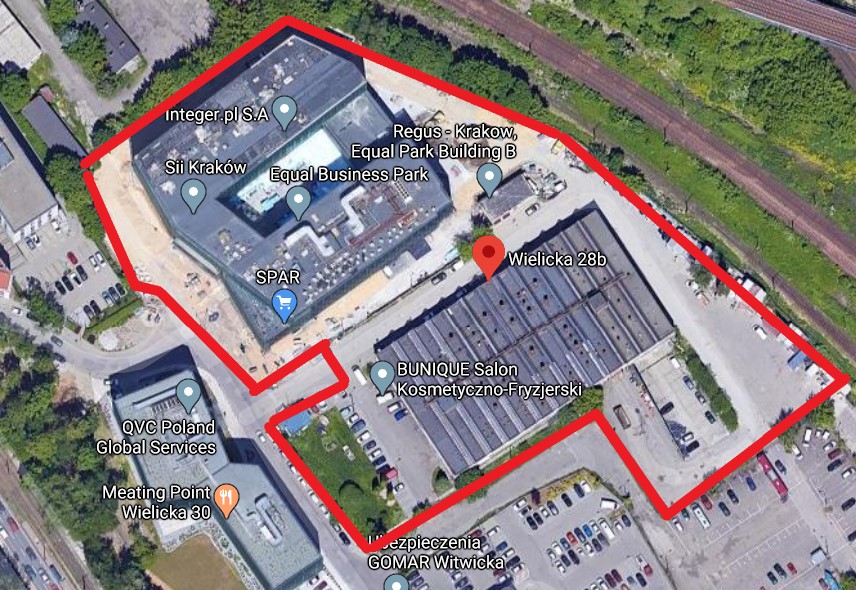 